ОБЛАСТНОЕ ГОСУДАРСТВЕННОЕ БЮДЖЕТНОЕ ПРОФЕССИОНАЛЬНОЕ ОБРАЗОВАТЕЛЬНОЕ УЧРЕЖДЕНИЕ«ИВАНОВСКИЙ МЕДИЦИНСКИЙ КОЛЛЕДЖ»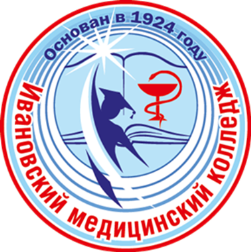             Философия  добровольчестваПодготовил  преподаватель:А.С. КумохинШуя - 2021 год                                            ПланИстория добровольчества  ………………………..  1-5    стр. Конфликт интересов……………………………….  6-7    стр.Побуждение к добру……………………………….  8-9    стр.Восприятие добровольчества …………………… 10-13  стр.Альтруизм и эгоизм………………………………  14-17  стр.Виды альтруизма и эгоизма……………………..   18-24  стр.Вывод …………………………………………….    25       стр.Библиографический список ……………………..   26       стр.                                                               «От милостыни к взаимному развитию»                       1.   История развития добровольчестваЭто может показаться невозможным, но сегодня перед нами стоит задача научиться осуществлять наши самые смелые мечты и пожелания на ниве реальной жизни. Подобная практика крайне необходима каждому современному человеку, так как скрывает в себе реальное благо для нас самих, наших семей и окружающего нас общества людей. Конечно, ставя подобные задачи, говоря о добровольчестве, мы непосредственно вторгаемся в личные права и свободы каждой личности, что требует от нас понимания психологических, экономических и политических основ человеческой жизни. Подобная деликатная сфера изучения требует огромной осторожности и спокойствия в понимании и ощущении наших внутренних мотивов поведения, столь неразрывно связанных с окружающим нас обществом. Необходимо понимать, что этот путь пролегает через личность каждого человека, через наши семейные отношения, через нашу работу, нашу государственность, и даже через наше отношение к понятию единого Человечества. Немаловажным направлением проникновения в мотивы нашего добровольчества может стать и изучение самого принципа качественного отличия человечества от прочего многообразия животного мира. Только в подобной скрупулезной работе над собой, может быть, в конце концов, нам удастся отыскать те побудительные мотивы нашего успешного образа жизни, которому мы присвоили столь идеалистическое имя созидательного добровольчества.Конечно же, не стоит сомневаться, что самые первые шаги человека по нивам этой планеты были связаны с нашими самыми простейшими, животными, физиологическими потребностями. Подобное утверждение не является тайной, что основой любой жизни являлись, являются, и будут являться выполнение трех самых важных основ бытия. Все они сводятся к одной задаче — к обеспечению каждого субъекта жизни, то есть каждого из нас, энергией, из которой они же сами и проистекают. Подобные жизненно важные задачи окружают каждого человека, и каждым своим мгновением мы лишь всецело утверждаем этот факт нашей чрезвычайно материальной зависимости. Прислушайтесь к самим себе, что так беспокоит нас, что отнимает все наше время, что делает нас эгоистами? Не стоит огорчаться столь банальному ответу, ведь это наше естество, это наш фундамент и наша отправная точка этого удивительного путешествия в добровольчество. Вся забота нашего разумного бытия целиком отдана сегодня обеспечению нас пищей, созданию безопасной среды обитания и реализации устойчивой возможности репродукции своего вида. Именно из этих основополагающих аспектов сугубо материальной жизни однажды родился человек.Суровая и небезопасная среда обитания, нехватка пищи и поиск своего гендерного партнера обусловили первое собрание живых существ в такое понятие как сообщество. Именно природа вложила в принципы развития жизни многих разобщенных индивидуумов удивительную практику воссоединения — инстинктивное желание выжить. Только сотрудничество дало людям возможность распознать новое качество жизни и способность улучшить ее, исходя из глубоко личных интересов каждого из нас. Так появилась наша семья, наш род, первый город, наше государство и, наконец, мировое сообщество. Так из сопротивления внешним условиям и из врожденного стремления развития жизни родилось наше сплочение и готовность протянуть друг другу руку поддержки. Таковым стал первый урок современного человечества — хочешь преодолеть возникающие препятствия — объединись, пожертвуй своими личными, субъективными интересами ради ближних своих и коллективного, объективного благополучия. Именно этот шаг дал нам, каждому из нас качественный скачок нашей самой непосредственной личной выгоды.Это утверждение может показаться странным и даже противоречивым, но законы природы удивительны и далеко не логичны. Имя Судьбы давно рождало в сердцах людей страх, так как не давало ни малейшей возможности найти логику и разумное объяснение взаимосвязи между нашими делами и непредсказуемыми случайностями нашей жизни. Но стоит отметить, что эта игра случая часто приводила людей и к весьма благоприятным результатам. Поэтому хочется отметить, что нечто подобное иногда происходит и в свершении нами добрых дел, стоит лишь присмотреться к этому «чуду» развития человечества. Прежде всего, стоит сказать, что эта «незакономерность» в мире природы подсказывает нам, что порой совокупность объединения любого множества, в том числе и людей, становиться нечто большим, нежели их количество и арифметическое сложение личных, индивидуальных качеств отдельных единиц. Это утверждение близко к теории относительности, когда критическая масса рождает сверхвозможности и энергетический рост. Подобные заявления получили объяснение в мире физики и химии, но таковые изыскания в сфере общественной жизни людей пока не проявляли себя с положительной стороны. В лучшем случае мы говорим о стихийности толпы и ее бессознательной, разрушительной способности, но где есть отрицательные стороны, непременно должны быть и положительные. Именно этому позитивному мировоззрению стоит уделить все наше внимание, так как подобные тенденции сверхрешений могут помочь людям не только в социальной статистике и философии, но и в нашей личной, отягощенной материальными проблемами жизни.Конечно же, первая добрая воля, так же как и человек, родилась из материальной, неосознанной необходимости выжить. Верным подтверждением этим словам является наш современный мир — это бескрайнее море практических доказательств выгоды нашей корпоративности, сотрудничества и взаимопомощи. Но все эти достижения — это наш слепой и весьма кровавый опыт развития человеческой эволюции. Конечно же, у каждого пути есть свои ступени и свои основополагающие принципы, которые ждут нашей готовности и соответствующей зрелости, чтобы раскрыть перед нами свои возможности и позволить нам сделать новый шаг к нашему столь загадочному человеческому предназначению. Именно поэтому мы можем утверждать, что возможно сегодня перед нами раскрывается совершенно новая форма восприятия жизни, именуемая здесь добровольчеством. Современная глобализация человечества призывает каждого из нас к подобным социальным размышлениям. Все эти тенденции к объединению и коллективному решению возникающих проблем все более и более требуют от нас учета не только своего личного благополучия и семейного уюта, но и практики участия в жизни всего человеческого сообщества. Именно здесь и сейчас появилось слово о современном социальном добровольчестве, о нашей индивидуальной и коллективной доброй воле. Все эти слова говорят нам о новых условиях жизни, о новом уровне экономики и политики нашего бытия. Все эти знаменательные вехи нашего нового познания отчетливо указывают нам на то, что сегодня наша коллективная разумность раскрывает пред нами еще одну возможность более качественного повышения уровня жизни не в пример вложенному количеству имеющихся у нас личных ресурсов.                                        2.. Конфликт интересов     В последние годы российское добровольческое сообщество столкнулось с серьезнейшим выбором стратегии развития добровольчества и его философским обоснованием.     Чтобы понять все заинтересованные стороны и сделать верные шаги, необходимо взглянуть на ситуацию с разных сторон. Перед государством стоит следующая задача –сформировать российское добровольческое движение.     Чтобы учесть всех добровольцев страны необходимо их переписать, но добровольно этого никто делать не будет – «нам дела надо делать!» (скажут добровольцы) Поэтому нужна «учетная книжка» волонтера, которая суля что-то молодому человеку, автоматически побуждала бы его зарегистрироваться как действующего или потенциального добровольца. «Добровольчество – это стартовая площадка твоей карьеры», «волонтерский год за два трудовых», «льготное поступление в ВУЗы», «одно из условий участия в престижном проекте»… Личная книжка волонтера и регистрация на сайте «Жаба.ру» вызвали много споров. Тем не менее, эту идею будут продвигать и дальше, т.к. учет добровольцев очень важен для чиновников[7].     Пожары летом 2010 года поставили серьезную задачу определения юридического статуса добровольца и его законных прав и обязанностей в случае его активного участия в социально-значимых мероприятиях и особенно в чрезвычайных ситуациях. Педагогам «сверху» рекомендовано развивать добровольчество в школах, используя свои собственные скудные ресурсы. Молодежь привлекают на массовые лагерные тусовки, где одним из направлений является «добровольчество»[5].      Волонтеры, которые давно и самостоятельно занимаются проектами и осознают ценность добровольчества, не видят ничего ценного ни в «личной книжке волонтера», ни в массовых дорогостоящих тусовках, ни в «карьерных лифтах». Но у них не хватает ресурсов и подходов, чтобы донести свою позицию до масс.       Другими словами, государственные интересы развитие массового добровольчества в короткие сроки и частные интересы в сохранение подлинного добровольчества противоречат друг другу. Чтобы решить данный конфликт интересов нам необходимо обосновать все подходы и взять их сильные стороны, приведя к гармоничному и эффективному взаимодействию государство и существующих волонтеров. И для начала необходимо понять, что человека побуждает совершать добрые поступки.                                         3. Побуждение к добру      «Откуда возникает этот порыв сделать доброе дело?» [7] .     Эмоции. «Если мы в большей степени наделены чувствительностью и готовностью к сопереживанию, то нам достаточно распознания страданий человека, и мы всецело готовы уделить ему минуту своего сочувствующего внимания или подать милостыню»[6].     Разум. «Если мы материальны, то все наши заботы направлены на логику нашей выгоды, и мы всецело готовы поддержать близкие нам добровольческие, но все же коммерческие инициативы»[6].     Вера. «Если наше кредо – это духовность, то мы всецело готовы поддержать трансцендентные (выходящие за рамки личных интересов) инициативы развития общества и каждой отдельной личности и даже без промедления пойдем на жертву ради всеобщего Блага, защиты Истины и Веры»[6].     Это означает, что невозможно рассматривать добровольчество однобоко, выбрав только то, что ближе мне самому или наиболее популярно в обществе. В одном человеке одновременно уживаются и эмоции, и разум, и вера. Так и в обществе у каждого подхода к добровольчеству должны быть своя область применения и специфическая функция.     Необходимо отметить, что в ходе развития (взросления) человека определенная психическая функция (эмоции, мышление, воля) является наиболее развивающейся, что определяет его мироощущение и способ поведения. Возможно, поэтому интерес к одному виду добровольчества снижается и появляется потребность в новом. Если не окажется достойного предложения, то человек перестанет заниматься добровольчеством. Кто-то при этом разочаровывается и решает, что он вырос из «добровольческого ребяческого возраста» и теперь занимается более важными, взрослыми проблемами.      Организаторам добровольческих действий необходимо уметь не только диагностировать вид побуждения к добровольчеству привлеченных добровольцев, но и суметь организовать свою деятельность так, чтобы бы в ней нашлось место каждому. Если это не под силу одной организации, то необходимо кооперация усилий. Ведь, каждый из нас силен в определенных областях добровольчества, а не сразу во всех.                                    4. Восприятие добровольчества      Распространенным мнением является восприятия добровольчества как «благотворительности», т.е. когда одна сторона обретает, а другая «теряет», отдаёт. Чаще всего это материальная помощь нуждающимся. Основывается данный подход на вызванном сочувствии у потенциального благотворителя при предъявлении ему эмоционально окрашенной информации: фотографий детей, интервью родителей больных детей и т.п.       Сильная сторона «эмоционального добровольчества» в том, что оно затрагивает лучшие струны души человека, побуждает его к жертвенности и личному благому действию. Этот вид добровольчества доступен каждому человеку независимо от социального положения, достатка, возраста, не требует профессиональной подготовки, тем самым оно способно объединить разных людей в совместной деятельности.       Слабая сторона деятельности, основанной в основном на эмоциях в том, что мотивация к ней проходит вместе с эмоциями. Доброволец может даже эмоционально «сгореть», осознавая не решаемость «вечных» проблем и не в силах преодолеть безразличие окружающих[2]. Один-два раза молодёжь можно побудить к жертвенности ради нуждающихся, но сделать это частью своего образа жизни практически невозможно. Поэтому в этом виде добровольчества велика «текучка» молодых добровольческих кадров.        «Отдавая другим, ты обретаешь сам!» – таков рекламный девиз всё нарастающего в России «разумно-эгоистического» добровольчества [3].Здесь во главу угла поставлено портфолио молодого современного человека, а значит, доброволец за счет добровольчества должен обретать профессиональные навыки, расширять социальные связи и эти достижения обязательно должны быть как-то зафиксированы (точно нужна какая-то книжка, и не простая, а официальная!), что даст молодому человеку право на различные бонусы.        Несомненно, такой подход привлечет в добровольчество массу молодёжи, стремящейся построить свою карьеру, подготовиться к будущему, на какое-то время отвлечёт от пагубного нездорового образа жизни. За счет такой массы молодой энергии можно осуществить грандиозные национальные проекты.        Человек, ориентированный на обретения чего-то для себя, уйдет из добровольчества, как только получит то, что хотел. И тогда не минуем крах многих благотворительных фондов и общественных организаций, а с ними и разочарование тысяч их подопечных. Данный подход временно применим в основном для молодёжи и укрепляет у неё и без того эгоистическую направленность интересов.        Если нами движет вера в некие идеалы, в Бога или религия, то добровольчество может быть воспринято как «практика духовного пути». Мотивация к добровольчеству рождается из предписаний вероучения, наставлений гуру или в стремлении к собственному просветлению и спасению души.         Преимущества этого подхода в том, что ставится акцент на внутренней составляющей добровольчества, на личностном росте добровольца, на усвоение нравственных ценностей. Высокий уровень осознанности добровольческой деятельности ведет к признанию сделать её частью своей повседневной жизни. Здесь добровольчество в большей мере раскрывается в своей воспитательной функции.        Ограничения «духовного» добровольчества в том, что оно регламентировано вероучением, традициями или мнением духовного наставника. Применить его можно для специфичной аудитории, которая уже сделала свой духовный выбор, а значит подходит к более взрослой части населения, способной делать свой осознанный выбор. При мотивации добровольцев используется специфичные понятия для конкретной духовной группы, которые теряют своё мотивирующее влияние для других людей. В связи с этим остро встает вопрос о сотрудничестве при разных идеологических платформах. Добровольчество лишается своей перспективной миротворческой стороны.        Во всех указанных выше и условно разделенных видах добровольчества благополучатель рассматривается как средство для достижения эмоционального катарсиса, или разумно-эгоистичных целей, или духовного роста, при этом он обретает некое благо – милостыню, оставаясь в позиции получателя, а не партнера. Несомненно, некая взаимная выгода здесь присутствует, что будет способствовать сохранению в нашем обществе данных видов добровольчества. Но для кардинального решения социальных проблем и искоренения напряженности между социальными слоями необходимо больше сотрудничества и партнерства. Другими словами, благополучатель должен стать партнером и отчасти сам благотворителем. Конечно, в случае больного ребенка, которому требуется срочная операция, ждать и тем более требовать от него что-то невозможно и даже кощунственно. Но известно немало фактов, когда именно дети, оказавшиеся в сложных обстоятельствах, своим отношением к жизни смогли побудить многих взрослых изменить свой взгляд на жизнь. Разглядеть, осознать и акцентировать взаимное развитие является основной задачей ценностно-ориентированного подхода в добровольчестве[1].        Все эти виды добровольчества имеют право на существование, т.к. являются логичным и естественным продолжением друг друга в ходе личностного развития человека. Нельзя разделить эмоции, разум, веру в одном человеке. Но возможно ли объединить сильные стороны различных взглядов? Сделать это в рамках одного из них вряд ли получиться, необходимо выйти на более высокий уровень осознания явления добровольчества. Прежде чем, мы попытаемся это сделать, давайте рассмотрим фундаментальные понятия, которые влияют на понимание сути добровольчества – эгоизм и альтруизм.                                         5. Альтруизм и эгоизм       Рассматривая понятие «добровольчество», мы обязательно затронем понятие «альтруизма», а с ним и «эгоизма».       Альтруизм (лат. аlter — «другой») – нравственный принцип, предписывающий бескорыстные действия, направленные на благо и удовлетворение интересов другого человека (способность приносить свою выгоду в жертву ради общего блага). «Живи на благо других!»[7].      Эгоизм (от лат. ego — «я») – поведение, определяемое собственной пользой, предпочтение своих интересов интересам других. Эгоист принимает возможным удовлетворение своих личных потребностей и интересов за счет интересов других людей. «Живи для себя за счет других!»[7].     «Жизнь на благо других» многими воспринимается как «отдать последнее и самому остаться ни с чем», т.е. предполагается жесткая формулировка. В тоже время, говоря об эгоизме, обыватель подчеркивает мягкую формулировку, что, мол, каждый из нас эгоист, так как имеет собственные интересы, отличающиеся от общественных.      Заметим, что альтруизм и эгоизм могут иметь одну направленность – сделать человека более счастливым, удовлетворить его некие интересы, только путь для этого избирается разный. Альтруизм и эгоизм противоположны друг другу в том, что интересы других людей для первого цель, а для второго средство.      «Жизнь за счет других» – то, за что критикуется эгоизм, не всегда является злом. Например, младенец живет за счет матери, а старики за счет взрослых детей. Важно, что при этом одни добровольно отдают, а другие с благодарностью принимают. С другой стороны «жизнь на благо других» может стать злом, если это благо предъявляется другим бездумно и чрезмерно, ведя к зависимости или деградации получающей стороны, или постепенно разрушает жизнь самого альтруиста, принося боль и страдания тем, кто его любит и ценит.
      «Жизнь за счет других» не равно «жизнь в ущерб другим»! Аналогично, «жизнь на благо других» не равно «жизнь в ущерб себе»! Можно даже утверждать, что в человеке  одновременно уживается эгоизм и альтруизм. Как окружение воспринимает человека и как он сам себя воспринимает, зависит от соотношения эгоизма и альтруизма в его поведении и мотивации. В этой связи представляется интересным проследить динамику перехода от эгоизма к альтруизму (или наоборот) в жизни человека.      Но прежде, чем мы соединим различные виды альтруизма и эгоизма, предлагаем вам ответить на несколько вопросов для самоанализа.Насколько процентов Вы себя ощущаете альтруистом?Как Вы думаете, Ваше ближнее окружение считает Вас альтруистом?Вы откликаетесь на все просьбы о помощи из Вашего окружения?Зависит или Ваше существование (финансовое, душевное и пр.) от других людей?Вы занимаетесь добровольчеством за счёт своего свободного времени, которое раньше тратили на что-то полезное для Вас?Вы стали хуже учиться или меньше профессионально расти (меньше читаете проф.литературу, посещаете конференции и прочее), когда стали добровольцем?Вы сразу реагируете на предложения добровольческого или благотворительного участия или склонны выбирать то, что Вам по душе?Вас поощряет администрация учебного заведения или руководство фирмы за добровольчество?Появились ли у Вас новые полезные связи, перспективы профессионального роста, ранее недоступные знания и т.п. благодаря добровольчеству?Добровольчество способствовало повышению Вашей личной эффективности: Вы начали изучать технологии управления временем, скорочтения и прочее?Уменьшает ли Ваше добровольчество время, проводимое с семьёй, друзьями, приятелями?В ваших добровольческих проектах участвуют члены Вашей семьи и близкие друзья?Если у Вас появились друзья среди добровольцев, то они вошли в круг Ваших прежних друзей или Вы с ними общаетесь отдельно?Ваше близкое окружение поддерживает Вас финансово, чтобы Вы могли принять участие в каких-либо серьезных затратных добровольческих проектах с выездом в другие регионы или страны, с необходимостью покупать снаряжения и т.п.?Благодаря добровольчеству Вы чувствуете, что Ваша жизнь обрела больше смысла?Видите ли Вы перспективы повышения Вашей полезности для общества через добровольчество?Готовы ли Вы самостоятельно проводить добровольческие проекты или Вам нужна помощь в их организации?Если бы у Вас лично было бы больше ресурсов, то Ваше добровольческое участие стало бы более существенным или Вы бы занялись чем-то ещё полезным для Вас (путешествия, спорт, новые хобби и т.п.)?Как бы Вы отнеслись к тому, что Ваш лучший друг или член семьи в ущерб своей карьере решил бы заниматься добровольческими проектами на постоянной основе?Сколько процентов в Вас ещё присутствует эгоизм?Если вы достаточно правдиво ответили на вышеуказанные вопросы, то вам будет более понятна логика нашего дальнейшего изучения вопроса соотношения альтруизма и эгоизма в добровольчестве[7].                                      6. Виды альтруизма и эгоизмаУровень реальной пользы, который человек приносит обществу, начиная с себя и заканчивая Вселенной, трудно выбрать единицу измерения полезности.   Мы отметим лишь уровни полезности, на которых человек может находиться:[6].Полезность равная «0» – это уровень минимального обеспечения жизни самого индивида. Если человек не может его обеспечить своими усилиями, за него это никто не делает по доброй воле и он продолжает жить в обществе, то, скорее всего, он уже приносит некий «вред» обществу (например, ворует, обманывает, грабит). Или же человек занимается созидательным трудом, все плоды которого использует только он сам.Первый уровень: личные интересы, хобби, развлечения – это то, без чего человек мог бы обходиться, но не хочет лишать себя этого, т.к. существование не будет приносить ему радость. Здесь важно понять следующее: чтобы человек мог удовлетворить данные интересы, он должен для общества что-то воспроизвести взамен, поэтому он уже приносит некое благо, которым пользуются другие. Его могло бы и не быть, если человек решит на это не тратиться (например, не путешествовать, не отдыхать на курортах, не ходить в рестораны).Второй уровень – семейный круг интересов: обеспечение детей, супруга, родителей других близких родственников или людей их заменяющих.Третий уровень – ближний круг: друзья, некоторые коллеги, дальние родственники и т.п., от которых зависит душевное состояние человека.Четвертый уровень – дальний круг: приятели, коллеги, соседи – те, кто когда-либо ответят добром на добро.Пятый уровень – наш потенциальный круг «чужих» нам людей, которым мы сможем оказать помощь без возвращения какой-либо «платы».Шестой уровень – остальное человечество при нашей жизни (общество, государство, нация).Седьмой уровень (отметим для завершенности и красоты) – будущие поколения, независимо от времени. Так сказать, на этом уровне человек может оставить след в истории, обогатить культурное наследие, сделать революционное открытие в науке и т.п.Здесь можно обнаружить три  понятия:«крайний эгоизм» – нет пользы для общества, индивид живет за счет общества, является иждивенцем;«разумный эгоизм» – от нулевого уровня пользы и чуть выше семейного;«взаимный альтруизм» – от четвертого уровня и ниже примерно до семейного;В самом начале жизни, когда ребенок живет за счет родителей, он является «естественным» эгоистом, но его так не называют, т.к. он не делает этого осознанно и не может нести ответственность за своё существование. Кстати, у него есть оправдание – он родился не по собственной воле. В старости индивид снова может оказаться иждивенцем по состоянию здоровья.«Крайними эгоистами» являются различного рода преступники от мелких воришек до мошенников государственного масштаба. Здесь также можно выделить уровни «вредности» для общества. Некий альтруизм они проявляют только по отношению к своей семье, преступной группе (мафии), кучке приспешников тирании.Далее идёт «разумный эгоизм», ставший популярным как теория в Америке во второй половине 20 века после книг писательницы Айн Рэнд («Атлант расправил плечи», «Источник»). В исходной посылке «разумного эгоизма» содержится два тезиса [9, глава «Эгоизм»]:стремясь к собственной пользе, я способствую пользе других людей, пользе общества;поскольку добро есть польза, то, стремясь к собственной пользе, я способствую развитию нравственности.Разумный эгоист не является иждивенцем, т.к. забоится о себе сам, и убежден, что и другие должны поступать в отношении себя также. Он производит блага для общества в той мере, сколько это выгодно ему самому. Принцип разумности и рыночной экономики для него превыше всего. Иррациональность он отвергает. Всё может и должно быть объяснено разумом. Здесь индивид способен заниматься «разумно-эгоистичным» добровольчеством, получая новые знания, связи, карьерный рост, т.е. некие внешние бонусы.«Разумный эгоизм» сменяется «взаимным альтруизмом» – видом социального поведения, при котором индивиды ведут себя с некоторой долей самопожертвования в отношении друг друга, однако только в том случае, если ожидают ответного самопожертвования. Термин введён социобиологом Робертом Триверсом (Robert L. Trivers). Данное поведение включает некую иррациональность (надежду на удачный исход первого общения) и при благоприятных условиях расширяет круг доброжелательно настроенного окружения, поэтому выводит индивида на более высокий уровень полезности для общества. У него появляется больше друзей и приятелей.Стоит отметить, что граница между «разумным эгоизмом» и «взаимным альтруизмом» размыта. Опишем отличия:разумный эгоист просчитывает конкретную отдачу, когда имеет дело с другим человеком, и сам ничего не будет делать без гарантий;взаимный альтруист при первой встречи готов к сотрудничеству и на принесение пользы другому в надежде на будущую компенсацию; если при второй встрече отдачи нет, то, как правило, отношения прекращаются или окрашиваются негативом.Для развития «взаимного альтруизма» необходимы несколько условий: 1) низкая степень рассеивания (чтобы индивидуумы имели возможность для встреч в будущем); 2) большая продолжительность жизни (по той же причине); 3) способность отличать альтруистов (для взаимодействия) от обманщиков (для санкций за нарушение).«Взаимный альтруизм» преобладает в среде родственников, коллег, соседей, друзей по хобби и т.п. Под вилянием окружения «взаимный альтруист» способен на «эмоциональное добровольчество», чтобы хорошо выглядеть в глазах значимых других. Как правило, это нечастые пожертвования нуждающимся, разовые участия в проектах.Эти четыре уровня полезности забирают у индивида практически 100% всех усилий, средств и времени. Если что-то и остается, то, как правило, человек тратит излишки на дополнительные развлечения, более дорогие товары и услуги, которые со временем становятся для него жизненно необходимыми и незаменимыми. На проявление альтруизма для чужих людей ничего не остается.Если ничего не менять в жизни человека, то первое, чем жертвует индивид, желающий выглядеть альтруистом, это дальним кругом – приятелями, соседями, коллегами, затем друзьями и позже семьёй. Отдавая незнакомым людям, данный псевдо альтруист забирает блага, время, своё внимание у близких. Про такого говорят: «Отдал последнюю рубашку, но мир не изменился – одетых не стало больше».Тем не менее, о себе индивид считает, что он проявляет альтруизма больше, чем эгоизма. Будем называть это «регрессивным альтруизмом», т.к. полезность не растёт, а скорее снижается. Прежнее окружение отворачивается от регрессивного альтруиста, постоянно критикует его, требует компенсаций за прошлое. Человек теряет семью, работу. В конце концов, регрессивный альтруист может перестать заботиться о себе, но при этом активно участвовать в каких-либо волонтерских проектах. Некоторые могут начать «спасать мир» и встать на путь активного разрушения общества, будучи абсолютно уверенными в своей правоте (что-то вроде «агрессивного» или «фанатичного альтруизма»).Чтобы полезность для общества действительно росла и альтруизма стало больше, чем эгоизма, необходимо, чем-то пожертвовать ради тех, кто выходит за «дальний круг» общения. Без ущерба для своего привычного круга общения, это возможно сделать только за счет развлечений, свободного времени, пустой траты денег и т.п. Если провести ревизию собственной жизни, а затем усовершенствования, то возможно высвободить время, деньги и силы для добрых дел, выйдя за четвертый уровень. Данные преобразования жизни можно назвать некими «сверх-усилиями» или личностным ростом. Назовем это явление «чистым альтруизмом».В принципе на него способны все люди. Сделать что-то благое для совершенно незнакомого человека, не ожидая ничего взамен. Проблема заключается в том, как сделать данный вид альтруизма постоянной практикой. Это возможно при личном самосовершенствовании: тайм-менеджмент, планирование денежных трат и прочие техники личной эффективности (скорочтение, слепой метод печати на клавиатуре и т.п.). Так возможно встать на путь «прогрессивного альтруизма», подразумевающего качественное улучшение жизни добровольца и пройдя первый этап под названием «чистый альтруизм».У «чистого альтруизма» есть граница, заходя за которую совокупная полезность индивида для общества начнет снижаться. Суть в том, что невозможно только за счет личных нужд выкраивать время, усилия, деньги для добровольческих дел. Настанет время и человек снова встанет на путь «регрессивного альтруизма», совершая «благо» для общества за счет близкого окружения.Для того, чтобы расти дальше в способности приносить благо другим, альтруисту необходимо начать способствовать развитию членов семьи, друзей, коллег, приятелей. Важно, чтобы они по доброй воле предоставляли ресурсы для избранного в их окружении альтруиста, помогая ему в его служении обществу и осознавая необходимость (может даже незаменимость) его общественного труда.Также, если возможно, то альтруисту необходимо помогать в развитии тем, кто является адресатом его добровольческого труда. Чтобы в итоге они сами включались в добровольческие проекты, что повышало бы эффективность и полезность для общества инициатора данных проектов, т.е. нашего гипотетического альтруиста.Как помочь окружению альтруиста стать основой для более высокой добровольческой эффективности? Многое будет зависеть от самого альтруиста, как он организует проект и презентует его другим. Приведем несколько примеров. Чтобы не отрывать от семьи своё свободное время, можно пригласить членов семьи на добровольческий проект, организовав его так, чтобы это было возможно и интересно им. При выборе новых друзей можно ориентироваться на их альтруистическую направленность и затем, включая их в старый круг друзей, повышать их желание принять в чем-либо участие. Предложение и развитие корпоративного добровольчества по месту работы также способствует привлечению на свою альтруистическую сторону коллег. Здесь важно подчеркнуть, что «прогрессивный альтруизм» не является пустословным протестом против общества, сложившегося уклада жизни, а ищет эффективные, позитивные и креативные пути постепенного изменения ситуации и видит в ближнем окружении неизбежный адресат приложения добровольческих усилий.                                               Вывод.В завершении отметим, что философской основой российского добровольчества может стать любая теория, которая повышает полезность молодёжи для общества: «разумный эгоизм», «взаимный альтруизм», «прогрессивный альтруизм» и т.д. Выбор будет зависеть от текущего нравственного уровня инициаторов подобного преобразования жизни молодёжи, а последующий через несколько лет или десятилетий результат от добровольческой глубины и «правильности» выбранного философского направления. Не стоит недооценивать, что со временем сами реформаторы меняются, повышают свою философскую подкованность и принимают новые взгляды. Поэтому хоть данным исследованием мы и обеспокоены будущим российского добровольчества, но уверены, что любые преобразования выведут нас на верную дорогу. Главное, чтобы диалог между сторонами разных философских направлений не прекращался и продолжалось накопление добровольческой практики, которая и докажет верность тех или иных идей.Тем не менее, уже сейчас немного покритикуем «разумный эгоизм». Сторонников, писателей и прочих агитаторов у него достаточно, а критический анализ остается в тени. Проведенный нами небольшой опрос показывает насколько красивое название («разумный эгоизм») бежит впереди понимания его содержания.                                         Библиографический список:  [ 1] Развитие инфраструктуры добровольчества. Руководство. ООН, 2001 г. [2] Как эффективно работать с добровольцами. Слабжанин Н.Ю.Пермь,2010 [3] Как работать с добровольцами. Пособие для искушенных руководителей НКО. Пономарёв С.В. – Пермь, 2010 [4] Итоговый документ. IV общероссийская конференция по добровольчеству, 2007. [5] Программа Добровольцы ООН. Отчёт о состоянии добровольчества в мире, 2011 г. [6]  Философия доброльчества       © Станислав Дворко, 03–27 мая 2005 года.  [7]  http://sostudent.ru/?p=514